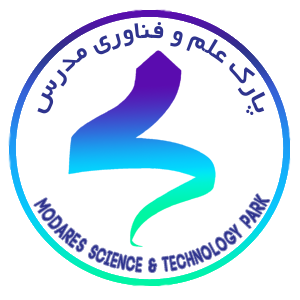 اطلاعات ارزیابی شرکت های متقاضی  ورود به بخش مؤسسات پارک علم و فناوری مدرساطلاعات شرکتتاریخ شروع فعالیت و نوع شرکت (مسئولیت محدود-سهامی خاص یا سهامی عام) موضوع فعالیت شرکتچشم انداز و ماموریت های شرکتسهامداران شرکت (درصد سهام هر یک از اعضا)تحصیلات و دانشگاه محل تحصیل سهام داران حقیقی اصلیمحل شرکت و شعب آنآدرس وب سایت و تلفن های تماس بخش مدیریتعلل تقاضا جهت ورود به پارکمحصولات و خدماتمحصولات و خدماتمحصولات و خدمات دانش بنیان شدهبازاربازارهای هدفمشتریان عمده شرکت به تفکیک محصول (در 3 سال گذشته):سهم بازار شرکت (در 3 سال گذشته):بازارهای اصلی شرکت به تفکیک محصول (در 3 سال گذشته):شرکت های رقیب:مزیت های رقابتی و توانمندی های تکنولوژیک اصلی شرکت خود در مقایسه با رقبا را بیان نمایید.نقاط ضعف و قوت رقبا در مقابل شما چیستمالیمنابع تامین مالی شرکت(میلیون ريال):فروش فروش و سود کل سالیانه شرکت (میلیون ريال):فروش سالانه محصولات شرکت (میلیون ريال):میزان صادرات محصولات شرکت را مطابق جدول زیر اعلام فرمائید:حضور شرکت در نمایشگاه های خارجی سرفصل روش های تبلیغاتی شرکت زیرساخت های (سخت افزار- نرم افزار- تجهیزات- ماشین آلات) موجود در شرکتفرآیند های شرکت (معرفی هر فرآیند و فلوچارت آن):نوآوری و فناوری تعداد و نام فناوری های محصولی توسعه داده شده و تعداد و نام فناوری های فرآیندی توسعه داده شده.تعداد نوآوری های محصولی و فرآیندی:تعداد و حجم پروژه های تحقیقاتی و فناوری استانداردها، تاییدیه ها، مجوزها و جوایز اخذ شده توسط شرکتتعداد و عنوان پتنت های داخلی و بین المللی ثبت شده(به تفکیک داخلی و بین المللی)جوایز علمی و فناورانه ملی و بین المللی(به تفکیک داخلی و بین المللی)توانمندی های فناورانه و قابلیت هایی که شرکت می تواند به سایر شرکت ها ارائه نماید(فروش، انتقال تکنولوژی و ...) را بیان نمایید.ایده ها و طرح های توسعه فناوری قابل ارائه به صندوق ها و نهادهای تامین مالیخلاصه ای از اقدامات انجام شده در خصوص مدیریت فناوری و نوآوری در شرکت را  تشریح نمایید.میزان هزینه های R&D (ريال):منابع انسانی تعداد کل پرسنل: ......تعداد پرسنل مشغول در بخش تحقیق و توسعه:  ......*منظور از متخصص: رشته تحصیلی با فعالیت مد نظر تناسب دارد.مستندات مورد نیاز مستندات زیرلازم است به پیوست این فرم ارسال گردد.اساس نامه و آخرین آگهی تغییرات شرکتاظهارنامه مالیاتی سال 96 و 97ترازنامه مالی 96 و 97لیست بیمه 3 ماه آخر	برنامه کسب و کار (business plan) شرکتبرنامه استراتژیک شرکتبرنامه استراتژی بازار شرکتچارت سازمانی شرکتفلوچارت فرآیندهای سازمانیکپی مجوزها و پروانه هاشرکت متقاضی:شرکت متقاضی:شرکت متقاضی:نام و نام خانوادگی مدیرعامل:نام و نام خانوادگی مدیرعامل:نام و نام خانوادگی مدیرعامل:نام و نام خانوادگی مدیرعامل:تلفن همراه:تاریخ دریافت: امضای مدیر موسسات پارکیتاریخ مصاحبه:امضای مدیر موسسات پارکیآدرس: تهران-کارگر شمالي-خيابان گردآفريد-نبش خيابان هيئت-پلاک 15آدرس: تهران-کارگر شمالي-خيابان گردآفريد-نبش خيابان هيئت-پلاک 15آدرس: تهران-کارگر شمالي-خيابان گردآفريد-نبش خيابان هيئت-پلاک 15تلفن: 66919151-021 داخلی 2041محصولدسته فناوری اصلیزیر دسته اولزیر دسته دومزیر دسته سوم............................................................................محصولنام مشتریان عمده در سال 1396نام مشتریان عمده در سال 1397نام مشتریان عمده در سال 1398 تا تاریخ جاری....................................محصولسال 1396سال 1397سال 1398 تا تاریخ جاری............................................محصولدولتیخصوصی..................چند در صدچند در صد..................چند در صدچند در صد..................چند در صدچند در صد..................چند در صدچند در صدنام محصولنام شرکتنام شرکتنام شرکت..................اسم شرکت رقیباسم شرکت رقیباسم شرکت رقیب..................اسم شرکت رقیباسم شرکت رقیباسم شرکت رقیب..................اسم شرکت رقیباسم شرکت رقیباسم شرکت رقیبمنبع مالیسال 1397سال 1398 تا تاریخ جاریفروش محصولاتخدمات پس از فروشوام بانکیتسهیلات صندوق نوآوری و شکوفاییآورده سهامداراندرآمد غیر عملیاتیمیلیون ريال13961397سال 1398 تا تاریخ جاریفروش کل:سود کل:کل محصولات(جمع):139613971398 تا تاریخ جاریمحصول ..............محصول ..............محصول ..............محصول ..............محصول ..............محصول/خدمتتعداد/حجم صادراتکشورسال 1397ارزش کل(به دلار)سال 1398 تا تاریخ جاریارزش کل(به دلار)............................................کشورعنوان نمایشگاهمحصولات نمایشیسال حضورفناوری محصولمقدار در سال 1396مقدار در سال 1397مقدار در سال 1398تا تاریخ جاری........................................................................فناوری فرآیندمقدار در سال 1396مقدار در سال 1397مقدار در سال 1398تا تاریخ جاری........................................................................نوآوری محصولمقدار در سال 1396مقدار در سال 1397مقدار در سال 1398 تا تاریخ جاری........................................................................نوآوری فرآیندمقدار در سال 1396مقدار در سال 1397مقدار در سال 1398 تا تاریخ جاری........................................................................پروژه تحقیقاتی و فناوریمقدار در سال 1396حجم در سال 1396 (ريال)مقدار در سال 1397حجم در سال 1397(ريال)مقدار در سال 1398 تا تاریخ جاریحجم در سال 1398 تا تاریخ جاری (ريال)........................................................................نوععنوانداخلی/بین المللیسال صدورمدت اعتبارعنوان فناوریکاربرد فناوریعنوان طرحنوع حمایت مالی مورد نیازمیزان حمایت مورد نیازسال 1396سال 1397سال 1398 تا تاریخ جاریمیزان هزینه های R&Dدر صد از فروشتحصیلاتتحصیلات139613971398 تا تاریخ جاریدکتریکلتعدادتعدادتعداددکتریمتخصص*تعدادتعدادتعدادفوق لیسانسکلتعدادتعدادتعدادفوق لیسانسمتخصص*تعدادتعدادتعدادلیسانسکلتعدادتعدادتعدادلیسانسمتخصص*تعدادتعدادتعدادفوق دیپلمکلتعدادتعدادتعدادفوق دیپلممتخصص*تعدادتعدادتعداددیپلمکلتعدادتعدادتعداددیپلممتخصص*تعدادتعدادتعدادزیر دیپلمکلتعدادتعدادتعدادزیر دیپلممتخصص*تعدادتعدادتعدادبخش سازمانی139613971398 تا تاریخ جاریبخش......تعدادتعدادتعدادبخش......تعدادتعدادتعدادبخش......تعدادتعدادتعدادرشته تحصیلی139613971398 تا تاریخ جاری............تعدادتعدادتعداد....... .....تعدادتعدادتعداد............تعدادتعدادتعدادجنسیت139613971398 تا تاریخ جاریزنتعدادتعدادتعدادمردتعدادتعدادتعداد